ДокументыАвтономные установки пожаротушения с термоактивирующимся микрокапсулированным ОТВ «АСТ» обладают необходимыми сертификатами соответствия техническим и санитарно-эпидемиологическим нормам и стандартам.

Все изделия линейки АСТ выпускаются в соответствии со стандартом организации СТО 4854.001.66926383.2010 и в процессе производства проходят трехступенчатый контроль качества продукции.

Изделия АСТ прошли многочисленные огневые испытания и эффективны при локализации возгораний на особо опасных, технически сложных и уникальных объектах капитального строительства.Автономные установки пожаротушения АСТ имеют заключение ФГУ ВНИИПО МЧС России и внесены в Свод правил 5.13130.2009 «Системы противопожарной защиты. Установки пожарной сигнализации и пожаротушения автоматические. Нормы и правила проектирования» как «Автономные установки пожаротушения с ТермаОТВ» и рекомендованы для защиты различного электротехнического оборудования.Документация по техническому регулированию1. ИНСТРУКЦИЯ по монтажу автономных установок пожаротушения "ПИРОКОРД" >>>2. ИНСТРУКЦИЯ по монтажу автономных установок пожаротушения с термоактивирующимся микрокапсулированным огнетушащим веществом типа АСТ (ПироСтикер) >>>3. ВНИИЖТ Программа и методика огневых испытаний по определению огнетушащей способности автономной установки пожаротушения с термоактивирующимся микрокапсулированным огнетушащим веществом ПИРОКОРД модель (M) >>>4. ВНИИЖТ Программа и методика огневых испытаний по определению огнетушащей способности автономной установки пожаротушения с термоактивирующимся микрокапсулированным огнетушащим веществом АСТ (модели: АСТ 15, АСТ 25, АСТ 45, АСТ 60, АСТ Р) >>>5. Декларация соответствия АСТ >>>6. Декларация соответствия ПИРОКОРД >>>7. Паспорт безопасности (MSDS) на ПироСтикер с хладоном 114В2 >>>8. Паспорт безопасности (MSDS) на ПироСтикер с хладоном 217 >>>9. Паспорт безопасности (MSDS) на ПироСтикер со с месью хладонов 227 и 217 >>>10. ОТЧЕТ испыт (АСТ) ВНИИПО 2012 >>>11. Письмо Гл. Упр.МЧС по МО №4318 >>>12. Протокол Испыт (АСТ) АГПС >>>13. Протокол Испыт (ПИРОКОРД) АГПС >>>14. Протокол ТОКСИЧНОСТЬ (АСТ 114) >>>15. Протокол ТОКСИЧНОСТЬ (АСТ 217) >>>16. Протокол ТОКСИЧНОСТЬ (АСТ 217+227) >>>17. Протокол ТОКСИЧНОСТЬ (ПИРОКОРД) >>>18. Рекомендации АГПС >>>19. Заключение ВНИИПО >>>20. Рекомендации ВНИИПО >>>Сертификаты1. Сертификат ВНИИПО МЧС РОССИИ
№ ССРП-RU.ПБ01.Н.00077 07.02.2012г. >>>2. Сертификат ПОЖ-АУДИТ АСТ15, 25, 45, P№ С.RU.ПБ34.В.00446 от 30.12.2010г. >>>
3. Сертификат ЦЕНТР ГИГИЕНЫ И ЭПИДЕМИОЛОГИИ в г.МОСКВЕ АСТ15, 15М, 25, 45, 60, P
№ 77.01.03.II.007097.07.13 от 03.07.2013г. >>> >>>О правомочности деклараций о соответствии >>>Правовая основа требований пожарной безопасности применительно к продуктам АСТ (выдержки из нормативных актов) >>>Расширенное обоснование применения АСТ. Word, 87 Кб >>>Статистика МЧС с 2009-2013гг. PDF, 1.6 Мб >>>Изменение №1 к своду правил сп 5.13130.2001. Приказ МЧС России от 01.06.2011 № 274  >>>
 2. Изменение  №1 к своду правил СП 5.13130.2009 «Системы противопожарной защиты. Установки пожарной сигнализации и пожаротушения автоматические. Нормы и правила проектирования». Word, 151 Кб  >>>
 3. Пояснение к изменению №1 к своду правил СП 5.13130.2009. Word, 33 Кб  >>>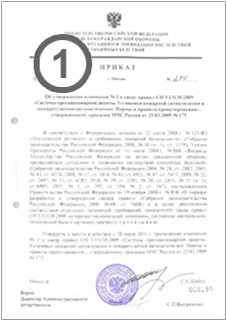 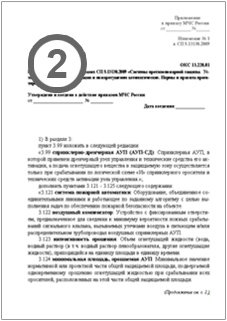 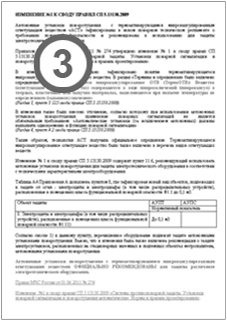 Выписка из реестра НИИМосстройhttp://mtsk.mos.ru/default.aspx?WCI=VIEWORGANIZATION&WCE=GOTO..14591. НИИМосстрой
Изделия активного тушения огня «ПироСтикеры АСТ»  признаны эффективными для особо опасных и технически сложных и уникальных объектов капитального строительства города Москвы   >>>
 2. НИИМосстрой
Составы для огнетушащих покрытий «АСТ П» - признаны эффективными для тушения очага возгорания без участия человека в самых труднодоступных местах, таких как электрические щитки, электророзетки, короба, потолочные пространства, двигатели, другие потенциально опасные объемы   >>>http://www.chem.msu.su/rus/jvho/2001-5-6/125.pdf
http://pozhproekt.ru/nsis/Rd/Rekom/rekom-therma-otv-2012.pdfНормативная документация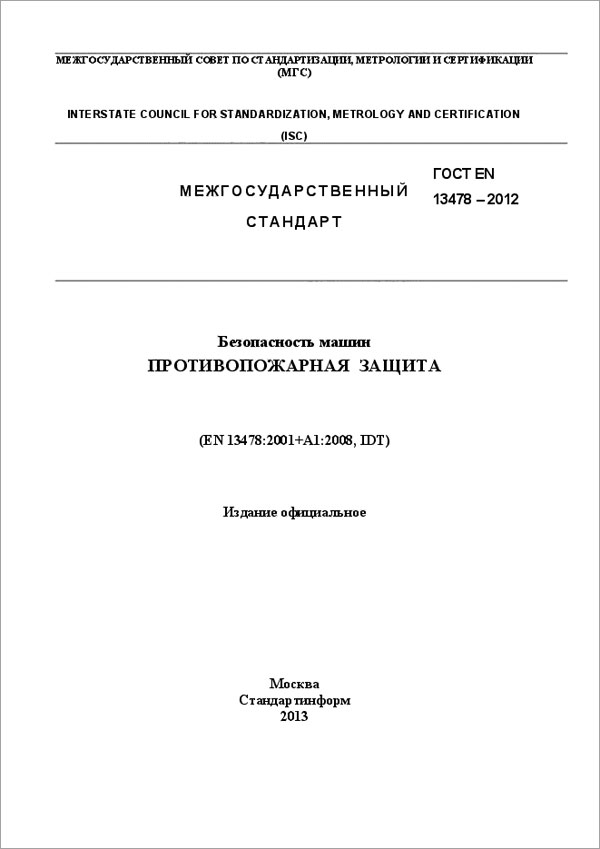 